Муниципальное бюджетное общеобразовательное учреждение «Средняя школа № орода Евпатории Республики Крым»Городской семинар-практикумДата проведения: 21.11.2019г.Тема: «Актуальные вопросы преподавания математики в начальной школе».Подготовила заместитель директора по УВР, учитель начальных классовПолищук Татьяна Васильевнаг. Евпатория – 2019г.Начиная разговор об актуальных проблемах преподавания математики в начальной школе, нельзя обойтись без высказывания известных людей о важности и необходимости этого учебного предмета. 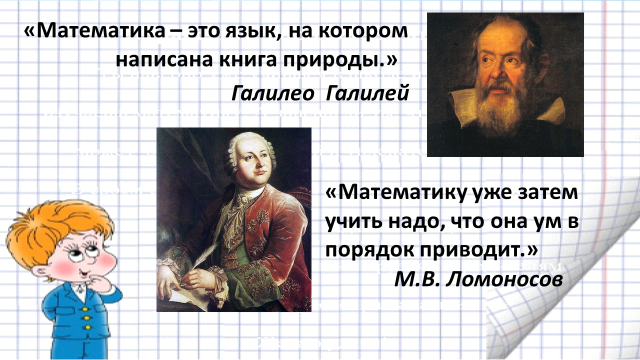 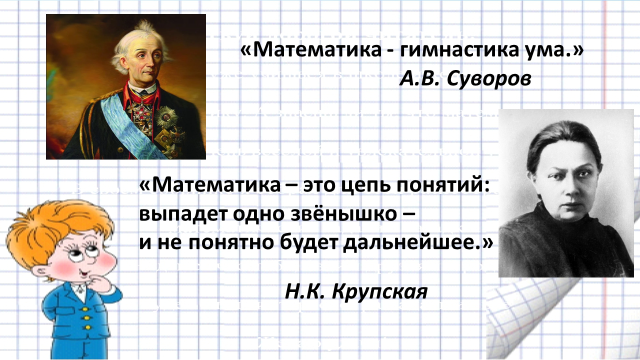 Анализ этих высказываний свидетельствует о том, что изучение математики даёт не только предметные действия, но и формирует: память, речь, воображение, эмоции, критичность мышления, интеллект, культуру мышления; личностные и эстетические качества.А слова Крупской Н.К. очень хорошо иллюстрируют те белые пятна по математике, которые проявляются у детей, пропустивших тему, не изучив её, не осознав, которые наслаиваются одна на другую, и напрочь отбивают интерес к этому предмету. И всем знакома фраза: «Я не понимаю!»В настоящее время в начальной школе есть много программ обучения. К традиционной системе относится программы:«Школа России»,«Начальная школа XXI века», «Школа 2100...»,«Гармония», «Перспективная начальная школа», «Классическая начальная школа», «Планета знаний»,«Перспектива»,«Школа 2000...». (возвращённая в 2018 году)К развивающим системам относятся две программы: Л.В. Занкова,Д.Б. Эльконина - В.В. Давыдова.            Все эти системы и программы отвечают главному требованию: они позволяют ученику усвоить обязательный минимум знаний. Авторство же проявляется в способах подачи материала, дополнительной информации, организации учебной деятельности.Но, к сожалению, анализ любой из программ вскрывает и недостатки начального курса математики: - нестабильность содержания образования; - несогласованность основных вопросов начального курса математики; - замкнутость многих существующих программ рамками начального звена обучения; - отсутствие преемственности между начальным и средним звеньями обучения; - значительное уменьшение роли практических умений, к важнейшим из которых относятся вычислительные умения и навыки.Несмотря на то, что мы ежегодно проводим психолого-педагогический консилиум по преемственности в обучении между начальной и основной школами, проблема остаётся актуальной. Как заинтересовать ребёнка математикой? Давайте попробуем понять, почему детей невозможно оторвать, например, от компьютеров, в отличие от изучения математики. Что их так притягивает в компьютерных играх? Мне кажется, срабатывают несколько факторов:- их не заставляют играть;- не ругают в случае неуспеха;-детям понятна цель (забить гол, преодолеть препятствие), она значима для них, и они достигают её сами;- им интересно содержание, оформление;-достижения обязательно фиксируются (баллы, уровни), что подпитывает чувство победы;- результаты игры значимы для сверстников, и, таким образом, удовлетворяется потребность ребёнка в признании.Этот набор факторов в достаточной степени обеспечивает механизм мотивации «надо» — «хочу» — «могу». Чтобы заинтересовать ребёнка математикой, можно действовать по аналогии.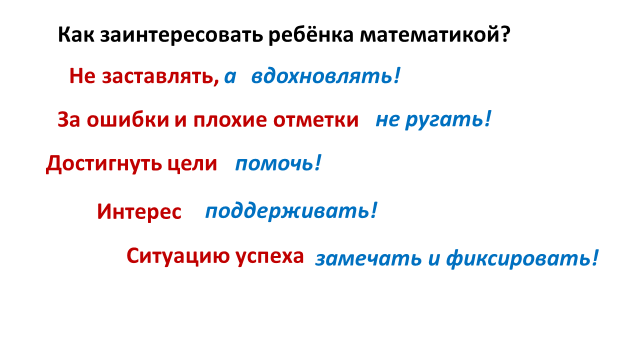 «Моральные силы для преодоления своих слабых сторон ребёнок черпает в своих успехах».                                                         В.А.    Сухомлинский